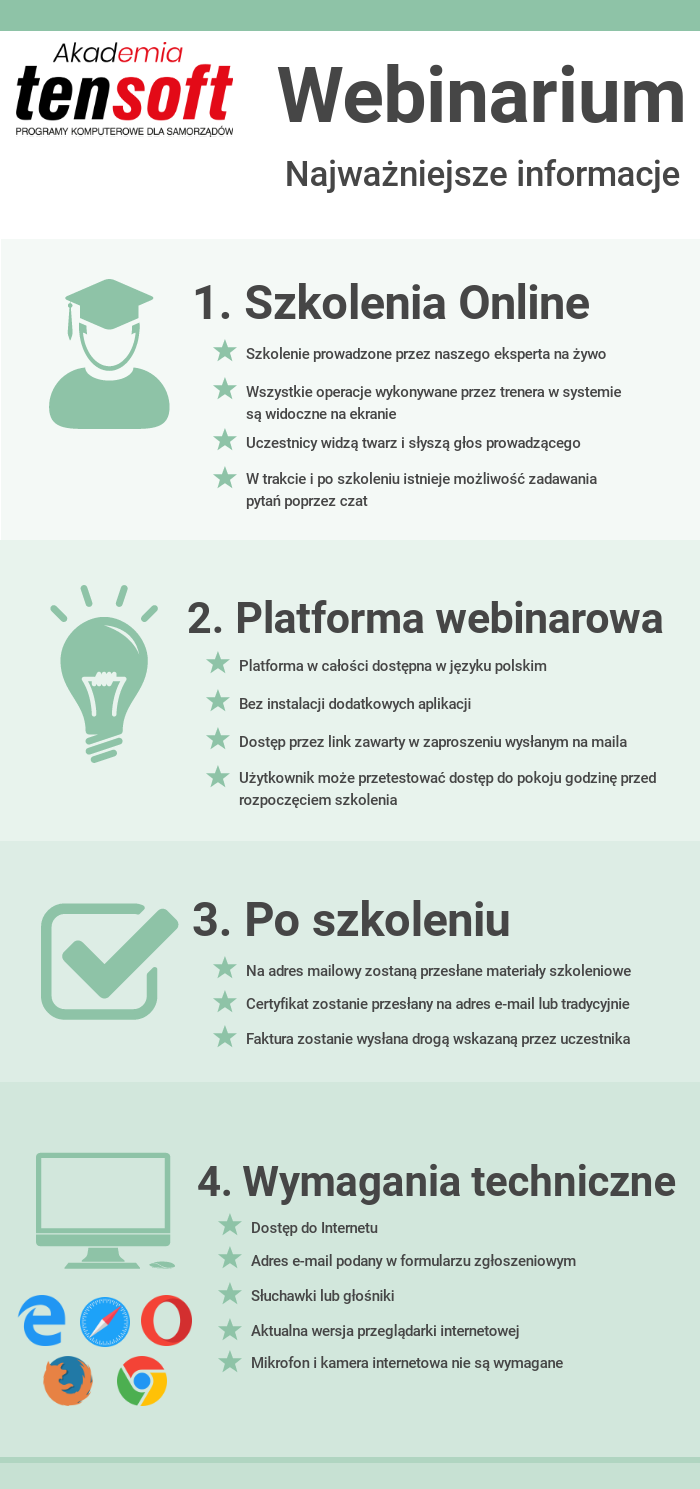 Zapraszamy na Webinarium doskonalące użytkowników Systemu AdASZapraszamy na Webinarium doskonalące użytkowników Systemu AdASZapraszamy na Webinarium doskonalące użytkowników Systemu AdASZapraszamy na Webinarium doskonalące użytkowników Systemu AdASPRAKTYCZNA OBSŁUGA MODUŁU 
MAJĄTEK TRWAŁY PRAKTYCZNA OBSŁUGA MODUŁU 
MAJĄTEK TRWAŁY PRAKTYCZNA OBSŁUGA MODUŁU 
MAJĄTEK TRWAŁY PRAKTYCZNA OBSŁUGA MODUŁU 
MAJĄTEK TRWAŁY Data:29 września 2021 r.Czas:10.00-12.00Narzędzie:Platforma webinarowa (szczegóły techniczne poniżej)Platforma webinarowa (szczegóły techniczne poniżej)Platforma webinarowa (szczegóły techniczne poniżej)Cena:*89,00 zł./1 osobę – zgłoszenia przyjmujemy do 22-09-2021 r.Liczba miejsc jest ograniczona.*89,00 zł./1 osobę – zgłoszenia przyjmujemy do 22-09-2021 r.Liczba miejsc jest ograniczona.*89,00 zł./1 osobę – zgłoszenia przyjmujemy do 22-09-2021 r.Liczba miejsc jest ograniczona.DLA KOGO?DLA KOGO?DLA KOGO?DLA KOGO?- Główni księgowi i pracownicy działów finansowo-księgowych,- pracownicy działów organizacyjnych, osoby odpowiedzialne za inwentaryzację.- Główni księgowi i pracownicy działów finansowo-księgowych,- pracownicy działów organizacyjnych, osoby odpowiedzialne za inwentaryzację.- Główni księgowi i pracownicy działów finansowo-księgowych,- pracownicy działów organizacyjnych, osoby odpowiedzialne za inwentaryzację.- Główni księgowi i pracownicy działów finansowo-księgowych,- pracownicy działów organizacyjnych, osoby odpowiedzialne za inwentaryzację.JAKIE KORZYŚCI?JAKIE KORZYŚCI?JAKIE KORZYŚCI?JAKIE KORZYŚCI?- optymalizacja pracy w module Majątek Trwały,- uporządkowanie dotychczasowej wiedzy w ramach omawianego modułu,- poznanie konkretnych przykładów,- bezpośredni kontakt z ekspertem,- możliwość zadawania pytań w trakcie i po webinarze.- optymalizacja pracy w module Majątek Trwały,- uporządkowanie dotychczasowej wiedzy w ramach omawianego modułu,- poznanie konkretnych przykładów,- bezpośredni kontakt z ekspertem,- możliwość zadawania pytań w trakcie i po webinarze.- optymalizacja pracy w module Majątek Trwały,- uporządkowanie dotychczasowej wiedzy w ramach omawianego modułu,- poznanie konkretnych przykładów,- bezpośredni kontakt z ekspertem,- możliwość zadawania pytań w trakcie i po webinarze.- optymalizacja pracy w module Majątek Trwały,- uporządkowanie dotychczasowej wiedzy w ramach omawianego modułu,- poznanie konkretnych przykładów,- bezpośredni kontakt z ekspertem,- możliwość zadawania pytań w trakcie i po webinarze.PROGRAM:PROGRAM:PROGRAM:PROGRAM:1. Najnowsze funkcjonalności:- oznaczanie pozycji grupy „0” jak wieczystego użytkowania,- prowadzenie ewidencji „środki w budowie” inwestycje,- oznaczenie pozycji jak użyczone.2. Oznaczanie poszczególnych pozycji dodatkowymi atrybutami.3. Parametry filtrowania widoku środków, zakres drukowania.4. Zestawienie na potrzeby sprawozdań finansowych kończących rok.5. Porządkowanie słowników wydziałów, miejsc i osób.6. Zakładanie inwentaryzacji, parametry tworzonych spisów.7. Pytania i odpowiedzi.1. Najnowsze funkcjonalności:- oznaczanie pozycji grupy „0” jak wieczystego użytkowania,- prowadzenie ewidencji „środki w budowie” inwestycje,- oznaczenie pozycji jak użyczone.2. Oznaczanie poszczególnych pozycji dodatkowymi atrybutami.3. Parametry filtrowania widoku środków, zakres drukowania.4. Zestawienie na potrzeby sprawozdań finansowych kończących rok.5. Porządkowanie słowników wydziałów, miejsc i osób.6. Zakładanie inwentaryzacji, parametry tworzonych spisów.7. Pytania i odpowiedzi.1. Najnowsze funkcjonalności:- oznaczanie pozycji grupy „0” jak wieczystego użytkowania,- prowadzenie ewidencji „środki w budowie” inwestycje,- oznaczenie pozycji jak użyczone.2. Oznaczanie poszczególnych pozycji dodatkowymi atrybutami.3. Parametry filtrowania widoku środków, zakres drukowania.4. Zestawienie na potrzeby sprawozdań finansowych kończących rok.5. Porządkowanie słowników wydziałów, miejsc i osób.6. Zakładanie inwentaryzacji, parametry tworzonych spisów.7. Pytania i odpowiedzi.1. Najnowsze funkcjonalności:- oznaczanie pozycji grupy „0” jak wieczystego użytkowania,- prowadzenie ewidencji „środki w budowie” inwestycje,- oznaczenie pozycji jak użyczone.2. Oznaczanie poszczególnych pozycji dodatkowymi atrybutami.3. Parametry filtrowania widoku środków, zakres drukowania.4. Zestawienie na potrzeby sprawozdań finansowych kończących rok.5. Porządkowanie słowników wydziałów, miejsc i osób.6. Zakładanie inwentaryzacji, parametry tworzonych spisów.7. Pytania i odpowiedzi.DLACZEGO MY?DLACZEGO MY?DLACZEGO MY?DLACZEGO MY?Nasi trenerzy to wieloletni pracownicy i praktycy w obsłudze systemów ERP. Prowadzący partycypują 
w procesie tworzenia i aktualizacji programów obsługujących Administrację Publiczną i klientów biznesowych. Wiedza przekazywana w trakcie szkolenia jest oparta na doświadczeniu trenerów 
w pracy z konkretnymi modułami. Szkoleniowcy dysponują wiedzą z zakresu przepisów prawa 
co znacząco ułatwia przekazywanie informacji, nie tylko pod kątem funkcjonalnym systemów.Nasi trenerzy to wieloletni pracownicy i praktycy w obsłudze systemów ERP. Prowadzący partycypują 
w procesie tworzenia i aktualizacji programów obsługujących Administrację Publiczną i klientów biznesowych. Wiedza przekazywana w trakcie szkolenia jest oparta na doświadczeniu trenerów 
w pracy z konkretnymi modułami. Szkoleniowcy dysponują wiedzą z zakresu przepisów prawa 
co znacząco ułatwia przekazywanie informacji, nie tylko pod kątem funkcjonalnym systemów.Nasi trenerzy to wieloletni pracownicy i praktycy w obsłudze systemów ERP. Prowadzący partycypują 
w procesie tworzenia i aktualizacji programów obsługujących Administrację Publiczną i klientów biznesowych. Wiedza przekazywana w trakcie szkolenia jest oparta na doświadczeniu trenerów 
w pracy z konkretnymi modułami. Szkoleniowcy dysponują wiedzą z zakresu przepisów prawa 
co znacząco ułatwia przekazywanie informacji, nie tylko pod kątem funkcjonalnym systemów.Nasi trenerzy to wieloletni pracownicy i praktycy w obsłudze systemów ERP. Prowadzący partycypują 
w procesie tworzenia i aktualizacji programów obsługujących Administrację Publiczną i klientów biznesowych. Wiedza przekazywana w trakcie szkolenia jest oparta na doświadczeniu trenerów 
w pracy z konkretnymi modułami. Szkoleniowcy dysponują wiedzą z zakresu przepisów prawa 
co znacząco ułatwia przekazywanie informacji, nie tylko pod kątem funkcjonalnym systemów.Jak dokonać zgłoszenia?Jak dokonać zgłoszenia?Jak dokonać zgłoszenia?Jak dokonać zgłoszenia?Należy wypełnić formularz zgłoszeniowy online dostępny na stronie www.szkolenia.tensoft.pl lub przesłać faxem pobraną i wypełnioną kartę zgłoszenia.Należy wypełnić formularz zgłoszeniowy online dostępny na stronie www.szkolenia.tensoft.pl lub przesłać faxem pobraną i wypełnioną kartę zgłoszenia.Należy wypełnić formularz zgłoszeniowy online dostępny na stronie www.szkolenia.tensoft.pl lub przesłać faxem pobraną i wypełnioną kartę zgłoszenia.Należy wypełnić formularz zgłoszeniowy online dostępny na stronie www.szkolenia.tensoft.pl lub przesłać faxem pobraną i wypełnioną kartę zgłoszenia.Kontakt:	Tensoft Sp. z o.o.ul. Technologiczna 2, 45-839 OpoleTelefon: 77 540 78 40, kom. 602 358 748, fax: 77 544 60 85e-mail: szkolenia@tensoft.pl , strona: www.tensoft.pl Kontakt:	Tensoft Sp. z o.o.ul. Technologiczna 2, 45-839 OpoleTelefon: 77 540 78 40, kom. 602 358 748, fax: 77 544 60 85e-mail: szkolenia@tensoft.pl , strona: www.tensoft.pl Kontakt:	Tensoft Sp. z o.o.ul. Technologiczna 2, 45-839 OpoleTelefon: 77 540 78 40, kom. 602 358 748, fax: 77 544 60 85e-mail: szkolenia@tensoft.pl , strona: www.tensoft.pl Kontakt:	Tensoft Sp. z o.o.ul. Technologiczna 2, 45-839 OpoleTelefon: 77 540 78 40, kom. 602 358 748, fax: 77 544 60 85e-mail: szkolenia@tensoft.pl , strona: www.tensoft.pl 